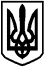 БОЯРСЬКА МІСЬКА РАДАVІI СКЛИКАННЯЧергова 54 сесіяРІШЕННЯ № 54/1857від 07 лютого  2019 року                                                                           м. БояркаПро внесення змін та доповнень до Додатку 2 Програми соціального, економічного та культурного розвитку м. Боярка на 2019 рік, затвердженого рішеннямчергової  53 сесії Боярської міської ради VII скликання від 21 грудня 2018 року № 53/1789  «Про затвердження Програми соціального, економічного та культурного  розвитку міста Боярка на 2019 рік»Керуючись п.п. 22 п. 1 ст. 26 Закону України «Про місцеве самоврядування в Україні», Бюджетним кодексом України, з метою приведення у відповідність Програми соціального, економічного та культурного розвитку міста Боярка на 2019 рік, -  БОЯРСЬКА МІСЬКА РАДАВИРІШИЛА:1. Внести зміни та доповнення до Додатку 2 Програми соціального, економічного та культурного розвитку м. Боярка на 2019 рік, затвердженого рішенням чергової 53 сесії Боярської міської ради VII скликання від 21 грудня 2018 року № 53/1789 «Про затвердження Програми соціального, економічного та культурного розвитку міста Боярка на 2019 рік» та викласти його у новій редакції (додається).2. Контроль за виконанням даного рішення покласти на Постійну депутатську комісію Боярської міської Ради з питань реалізації державної регуляторної політики у сфері господарської діяльності, фінансів, бюджету, соціально-економічного розвитку, Постійну депутатську комісію Боярської міської Ради з питань житлово-комунального господарства, енергозбереження та благоустрою міста та заступника міського голови відповідного напрямку.МІСЬКИЙ ГОЛОВА                                                                        О.О. ЗАРУБІН